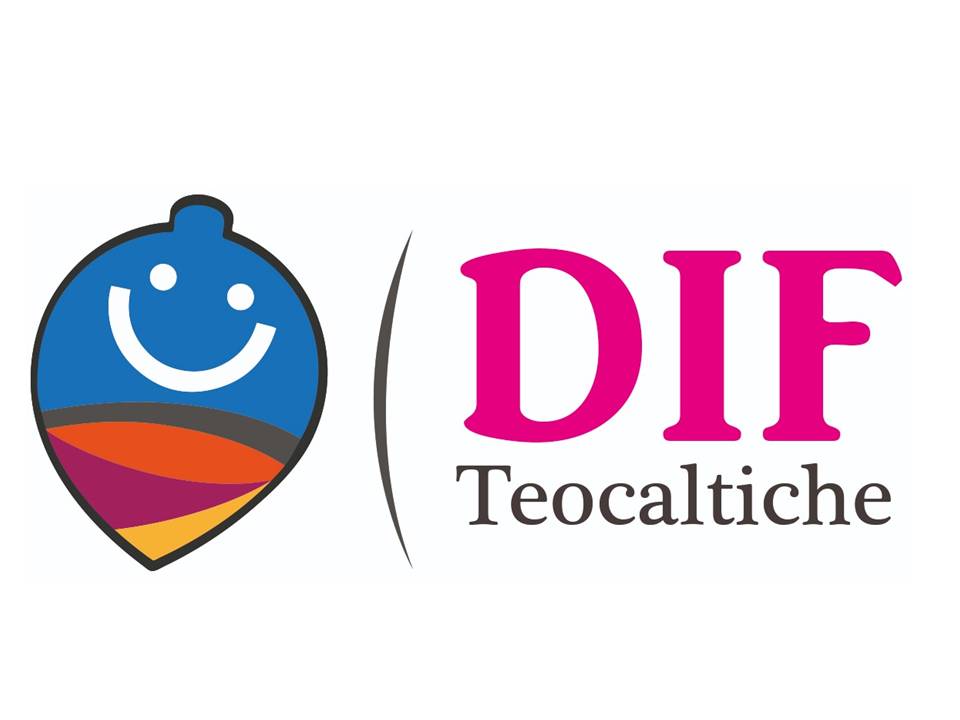 Octubre 2018lun.mar.mié.jue.vie.sáb.dom.1234567Trabajo de oficina. Trabajo de oficina. Trabajo de oficina. Trabajo de oficina. Trabajo de oficina. Reunión con docentes de casa pintaDía inhábilTrabajo de oficina. Trabajo de oficina. Trabajo de oficina. Trabajo de oficina. Por la tarde presentación del libro de don nicolas de andaFestivo. Día inhábil.Día inhábil.Trabajo de oficina. Trabajo de oficina. Trabajo de oficina. Trabajo de oficina. Trabajo de oficina. Se cubrió horario sabatinoDía inhábil.Trabajo de oficina. Trabajo de oficina. Trabajo de oficina. Trabajo de oficina. Trabajo de oficina. Trabajo de oficina. Torneo regional de voleibol293031Trabajo de oficina. Trabajo de oficina. Trabajo de oficina. NotasActividades relacionadas al mes de Octubre del 2018, reportando del área de promoción municipal.